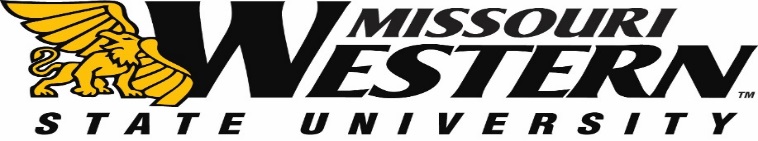 FORMAL BID FB23-024FORGRIFF UP DOWNTOWN TRANSPORTATIONSubmission Deadline:  JULY 25, 2022 2:00 P.M. Central TimeQuestions and/or requests for clarification of this FB should be submitted via email to the Purchasing Manager, Kelly Sloan at purchase@missouriwestern.edu. Please reference the FB23-024 on all correspondence.   Answers to the submitted questions will be e-mailed to each vendor as an addendum to this solicitation as time permits.  It is the responsibility of all interested parties to read this information and return it as part of the FB confirming receipt.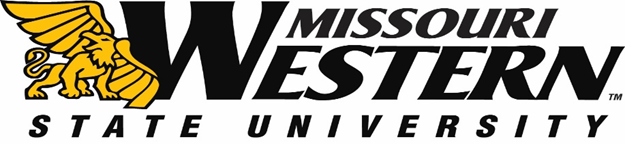 BID SPECIFICATION SHEET FOR FB23-024GRIFF UP DOWNTOWN TRANSPORTATIONSCOPEFor Thursday, August 25, 2022:8 buses that hold approx. 50 - 55 students each (total of 350-400 students)Buses will need to be at Missouri Western State University’s Looney Complex parking lot NO LATER than 4:30 p.m. on Thursday, August 25, 2022 and will be used until 8:30 p.m. same day (Total time 4:30 p.m. –  8:30 p.m.).Buses will transport students down to Felix Street Square from MWSU after an event at Looney Complex at MWSU.  Once the students are dropped off the buses can be on a continuous loop between downtown and MWSU where return drop offs will be at Looney Complex and Residence Halls until the event is complete downtown at 8:15pm.Requirements are as follows:	50 - 55 passenger busesDriver must have a strong safety performanceInsurance must be provided in an aggregate amount of at least $5 million for any one accident or individual lossProof of insurance MUST accompany your bid as well as vendor’s W-9BID INFORMATIONSealed bids must be submitted to the Purchasing Office by 2:00 p.m. Central Time on July 25, 2022.  Electronic or faxed bids will not be accepted.Missouri Western State UniversityPopplewell Hall, Room 2214525 Downs DriveSt. Joseph, MO 64507PRICING SHEET FOR FB23-024GRIFF UP DOWNTOWN TRANSPORTATIONCost of drivers to be included in bid price	 	$_________________Company _________________________________________________________Phone Number: ______________________________     Date ______________Authorized Signature _____________						   Printed Name ______________________						Return this pricing sheet with your bid.  Include any addendum(s) with your initials.  Missouri Western reserves the right to accept or reject any or all items of this bid.Any questions regarding this bid must be referred directly to the Kelly Sloan, Purchasing Manager, purchase@missouriwestern.edu in the Purchasing Department 816-271-4465.